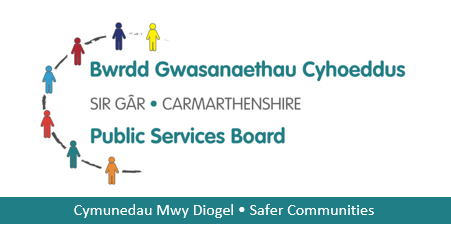 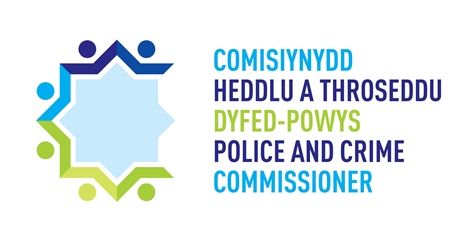 FFURFLEN GAIS Y GRONFA STRYDOEDD SAFFACH – GLANYMOR 4 A THYISHA 3Gwybodaeth grynoManylion y sefydliad a chrynodeb o’r prosiectY Cyllid Sydd Ei AngenLlofnod cwblhauManylion CyswlltRhaid cwblhau cyn cyflwyno’r grant - Enw’r sefydliad sy’n arwain:Cyfanswm y cyllid a geisir:£Amserlen y prosiect (o gychwyn gweithredu i gwblhau)Teitl y prosiectCrynodeb o’r prosiect – Rhowch grynodeb/ disgrifiad byr o’r gweithgarwch arfaethedig a pha ganlyniadau rydych yn bwriadu eu cyflawni.(dim mwy na 200 gair)Sut fydd eich prosiect yn bodloni’r blaenoriaethau a osodwyd ar gyfer prosiect y Gronfa Strydoedd Saffach a’i amcanion i dargedu troseddau meddiangar (gweler y canllawiau am arweiniad)?  (dim mwy na 400 gair)3.1 – Cyllid a geisiwyd ar gyfer 2020/2021 yn unig3.1 – Cyllid a geisiwyd ar gyfer 2020/2021 yn unig3.1 – Cyllid a geisiwyd ar gyfer 2020/2021 yn unigCyfanswm a geisiwyd:££Gweithgarwch  CostRefeniw/Cyfalaf££££Cyfanswm£Darparwch gynllun cyflawni yn nodi’r dyddiadau ar gyfer cyflawni’r prosiect Cadarnhewch fod y prosiect yn derbyn llofnod cwblhau gan eich Prif Weithredwr, Prif Swyddog neu Brif Swyddog Ariannol.Llofnod y Sefydliad sy’n Arwain:.………………………………………………………………………………………………………………………7.1 – Manylion y Sefydliad Sy’n ArwainEnw:Ffôn:Ebost:Enw Banc:Enw Cangen:Cod Didoli: Enw’r Cyfrif:Rhif y Cyfrif:Cyfeiriad: Cod Post: 